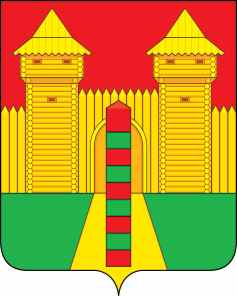 АДМИНИСТРАЦИЯ  МУНИЦИПАЛЬНОГО  ОБРАЗОВАНИЯ «ШУМЯЧСКИЙ   РАЙОН» СМОЛЕНСКОЙ  ОБЛАСТИПОСТАНОВЛЕНИЕот   23.03.2021г. № 122        п. ШумячиВ соответствии с пунктом 2 статьи 686 Гражданского кодекса Российской Федерации, на основании записи акта о смерти от 20.02.2021г. №170219670002400039009 выданной Отделом ЗАГС Администрации муниципального образования «Шумячский район» Смоленской области.  Администрация муниципального образования «Шумячский район» Смоленской области   П О С Т А Н О В Л Я Е Т :1. Прекратить договор коммерческого найма жилого помещения, находящегося в муниципальной собственности Шумячского городского поселения, относящегося к жилищному фонду коммерческого использования от 01.09.2020г. № б/н в связи со смертью нанимателя Григорьевой Марины Николаевны. 2. Настоящее постановление вступает в силу со дня его подписания.О прекращении договора коммерческого найма жилого помещенияГлава муниципального образования«Шумячский район» Смоленской области А.Н. Васильев